АДМИНИСТРАЦИЯ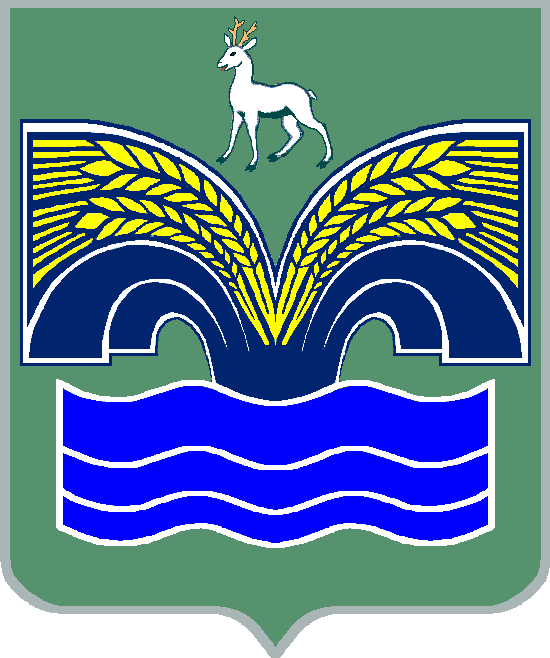 ГОРОДСКОГО  ПОСЕЛЕНИЯ НОВОСЕМЕЙКИНО МУНИЦИПАЛЬНОГО РАЙОНА КРАСНОЯРСКИЙСАМАРСКОЙ ОБЛАСТИПОСТАНОВЛЕНИЕот 11 января 2019 года № 4  	О внесении изменений в постановление администрации городского поселения Новосемейкино «Об утверждении административного регламента предоставления муниципальной услуги «Присвоение, изменение, аннулирование и регистрация адресов объектов недвижимости» от 13.11.2015 года № 56	Рассмотрев Протест Прокуратуры на отдельные положения административного регламента предоставления муниципальной услуги «Присвоение, изменение, аннулирование и регистрация адресов объектов недвижимости», утвержденного постановлением Администрации городского поселения Новосемейкино муниципального района  Красноярский Самарской области от 13.11.2015 № 56, в соответствии с Федеральным законом от 19.07.2018 № 204-ФЗ «О внесении изменений в Федеральный закон «Об организации предоставления государственных и муниципальных услуг» в части установления дополнительных гарантий граждан при получении государственных и муниципальных услуг, Администрация  городского поселения Новосемейкино ПОСТАНОВЛЯЕТ:Внести следующие изменения в административный регламент предоставления муниципальной услуги «Присвоение, изменение, аннулирование и регистрация адресов объектов недвижимости», утвержденный постановлением администрации городского поселения Новосемейкино муниципального района Красноярский Самарской области от 13.11.2015 г. № 56 (далее-Административный регламент):1.1. Дополнить пункт 5.1 Административного регламента абзацами, следующего содержания: «нарушение срока или порядка выдачи документов по результатам предоставления государственной или муниципальной услуги;приостановление предоставления государственной или муниципальной услуги, если основания приостановления не предусмотрены федеральными законами и принятыми в соответствии с ними иными нормативными правовыми актами Российской Федерации, законами и иными нормативными правовыми актами субъектов Российской Федерации, муниципальными правовыми актами. В указанном случае досудебное (внесудебное) обжалование заявителем решений и действий (бездействия) многофункционального центра, работника многофункционального центра возможно в случае, если на многофункциональный центр, решения и действия (бездействия) которого обжалуется, возложена функция по предоставлению соответствующих государственных или муниципальных услуг в полном объеме;истребование у него при предоставлении государственной или муниципальной услуги документов или информации, отсутствие и (или) недостоверность которых не указывалась при первоначальном отказе в приеме документов, необходимых для предоставления государственной или муниципальной услуги, либо в предоставлении государственной или муниципальной услуги, за исключением случаев, предусмотренных законом; заявитель вправе обжаловать также решение и действия работника многофункционального центра, если на многофункциональный центр, решения и действия (бездействия) которого обжалуются, возложена функция по предоставлению соответствующих государственных или муниципальных услуг в полном объеме».1.2. Дополнить пункт 5.2 Административного регламента подпунктом 5.2.8, следующего содержания: «В случае установления в ходе или по результатам рассмотрения жалобы признаков состава административного правонарушения или преступления, должностное лицо, работник, наделенные полномочиями по рассмотрению жалоб незамедлительно направляют имеющиеся материалы в органы прокуратуры».1.3.Пункт 2.14 Административного регламента изложить в новой редакции: «Основанием для отказа в приеме документов, необходимых для предоставления муниципальной услуги являются: предоставление документов ненадлежащим заявителем; документы не поддающиеся прочтению; документы исполнены карандашом»2. Опубликовать постановление в газете «Красноярский вестник» и разместить на официальном сайте администрации муниципального района Красноярский в сети Интернет, в разделе /поселения/ Новосемейкино.   Глава городского поселения                                                Новосемейкино муниципального района Красноярский Самарской                    области 						     В.И. ЛопатинИсп. Захарова О.Н. 225-89-25